Ghidul Aplicantului pentru concursul de  selectare a localităților – beneficiare ale proiectului PNUD ”Migrație și Dezvoltare Locală” 2019-2022Context: Urmare a succesului primei faze de implementare [2015-2018], Biroul de Cooperare al Elveției a decis finanțarea unei noi faze a Proiectului PNUD ”Migrație și Dezvoltare Locală” (MiDL), pentru o perioadă de 4 ani [2019-2022].  Obiectivul Proiectului MiDL este de a sprijini dezvoltarea comunităților din Republica Moldova afectate de migrație, prin îmbunătățirea serviciilor publice locale și stimularea activităților economice generatoare de venituri, inclusiv prin încurajarea implicării economice a Diasporei în procesul de revitalizare a localităților de baștină. În conformitate cu Documentul de Proiect MiDL, la etapa de inițiere a activităților, urmează a fi selectate localitățile-beneficiare, care vor primi asistență pe durata proiectului sub forma de asistență tehnică și financiară (co-finanțare de până la $60,000), în vederea implementării unor proiecte de dezvoltare locală, cu un accent sporit pe dezvoltarea economică. Conform Documentului de Proiect, MiDL urmează să selecteze și să acorde sprijin pentru cel puțin 25 de localități - țintă. Totodată, se propune o abordare etapizată în vederea selectării beneficiarilor: Toate 35 de localități pre-selectate vor beneficia de asistență tehnică din partea proiectului, dar de asistența financiară (granturi) vor beneficia doar 25 localități, în baza  progresului înregistrat și calității propunerilor de proiecte înaintate. Notă: Se propune o selectare inițială a 35 de localități (și nu 25, câte ar trebui să primească în final granturi), reieșind din următoarele considerente: Experiența precedentă PNUD/MiDL demonstrează că nu toate localitățile (din motive obiective și subiective) manifestă suficientă perseverență în implementarea tuturor activităților solicitate pentru satisfacerea pre-condițiilor solicitate (e.g. transparență, dezvoltare instituțională, planificare strategică, parteneriat cu comunitatea migranților, neînțelegeri dintre Primar și Consiliul Local, etc). În rezultat, mai multe administrații publice locale pe parcurs se retrag din cadrul proiectului. În anul 2019 urmează a fi organizate alegeri locale generale, care vor aduce schimbări în ceea ce privește componența și prioritățile APL, precum și calitatea colaborării dintre Primar și Consiliul Local. Experiența precedentă demonstrează că după schimbarea conducerii primăriilor, de multe ori intervin schimbări majore în exercitarea angajamentelor administrației precedente privind circumstanțele participării în cadrul proiectului. Așadar, selectarea inițială a unui număr mai mare de localități (35) față de numărul care în final vor fi primi asistență financiară (25) este argumentată prin necesitatea de a gestiona riscurile eminente de posibilă ”retragere” a unor localități pe parcursul implementării activităților proiectului. Dosarul de aplicare: Dosarul de aplicare în cadrul concursului va consta din:1: Formularul tipizat de aplicare (în format Word)2: Anexă: Declarația de aplicare. 3: Copia Acordului de Cooperare Intercomunitară (valabil doar în cazul aplicațiilor comune ale mai multor APL). Termenul de aplicare: Aplicațiile se vor depune până la 25 aprilie 2019, ora 17:00Procedura de Aplicare: Dosarele complete vor fi depuse în format electronic prin poșta electronică la următoarea adresă: oxana.maciuca@undp.org   Mesajele de aplicație vor conține 2 documente: Formularul de aplicare completat (în format Word)Copia scanată a Declarației de AplicareMesajele de aplicare vor conține în mod obligatoriu următorul subiect: “Aplicație din partea Primăriei  <denumirea primăriei>”Informații suplimentare: Informații suplimentare pot fi obținute, contactând persoanele de referință din cadrul proiectului MiDL:Ghenadie Ivașcenco, ghenadie.ivascenco@gmail.com, 069835354 Oxana Maciuca, oxana.maciuca@undp.org, 069176586Evenimente Regionale de Informare: Pentru clarificarea întrebărilor apărute, Proiectul MiDL va organiza 4 întruniri regionale de informare:Pentru Zona de NordPentru Zona de Centru Pentru Zona de SudPentru UTA Găgăuzia și raionul TaracliaLocațiile, data și ora exacte seminarelor vor fi anunțată suplimentar prin intermediul CALM. Evaluarea Aplicațiilor: Toate dosarele aplicațiilor primite vor fi evaluate de o comisie mixtă formată din reprezentanții PNUD-Moldova și Biroul de Cooperare al Elveției în Republica Moldova și câte un observator din partea CALM și ai Cancelariei de Stat a Guvernului Republicii Moldova. Rezultatele competiției vor primi aprobarea finală de către Consiliul de Coordonare al Proiectului PNUD ”Migrație și Dezvoltare Locală”. Criterii de Eligibiliate: Următoarele criterii minime urmează a fi întrunite pentru ca aplicantul să fie considerat eligibil pentru evaluare: APL de nivelul întâi din Republica Moldova. Numărul populației: minim 4,000 locuitori (la data de 01.01.2019, conform datelor oficiale operate de administrația publică locală). Formular completat și depus până la termenul limită, în corespundere cu cerințele înaintate. Angajamentul APL de a co-finanța (împreună cu partenerii locali) inițiativele identificate de comun acord în proporție de minim 50%, în cazul în care vor fi selectate (estimativ – până la 60,000 dolari americani). Existența unei majorități funcționale în cadrul Consiliului Local și existența unui format de cooperare eficientă dintre Consiliul Local și Primar. Criterii de evaluare: Aplicațiile care vor îndeplini criteriile minime de eligibilitate vor fi evaluate în baza unei grile de evaluare compuse din 5 criterii de evaluare. În procesul de evaluare, MiDL își rezervă dreptul de a folosi metode alternative de verificare a corectitudinii informațiilor prezentate. Etapa 1 martie - aprilie 2019Organizarea unui concurs național și pre-selectare a 35 de localități, care vor fi invitate și sprijinite să inițieze activitățile necesare pentru a fi considerate pregătite pentru oferirea de granturi și asistență tehnică. Etapa 2 (tentativ: decembrie 2019 – ianuarie 2020)Selectarea a 25 localități care vor beneficia de granturi pentru sprijinirea dezvoltării economice locale, în baza competiției de proiecte din rândul celor 35 de localități pre-selectate inițial. #Criteriu de EvaluarePunctajmaxim1:Existența unei viziuni clare și realizabile a localității privind direcția de dezvoltare economică locală pe termen scurt și mediu25 puncte2:Existența unei abordări pro-active din partea APL privind rolul sectorului privat în promovarea dezvoltării economice locale25 puncte3:Existența unei abordări pro-active privind implicarea migranților (băștinașilor plecați) în procesul de dezvoltare economică locală15 puncte4:Existența unei viziuni clare privind participarea localității în cadrul Proiectului MiDL (se conștientizează necesitatea de asistență în atingerea unor scopuri tangible)15 puncte5:Cât de inovativă este abordarea perspectivelor de dezvoltare economică locală, care ulterior ar putea constitui un model pentru alte localități?20 puncteTotalTotal100 puncte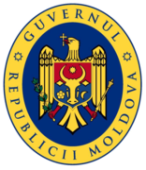 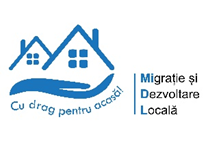 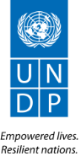 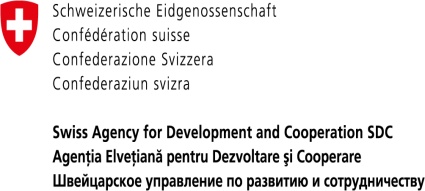 